CuoreRIcco Café	Riccoのプチスイーツ		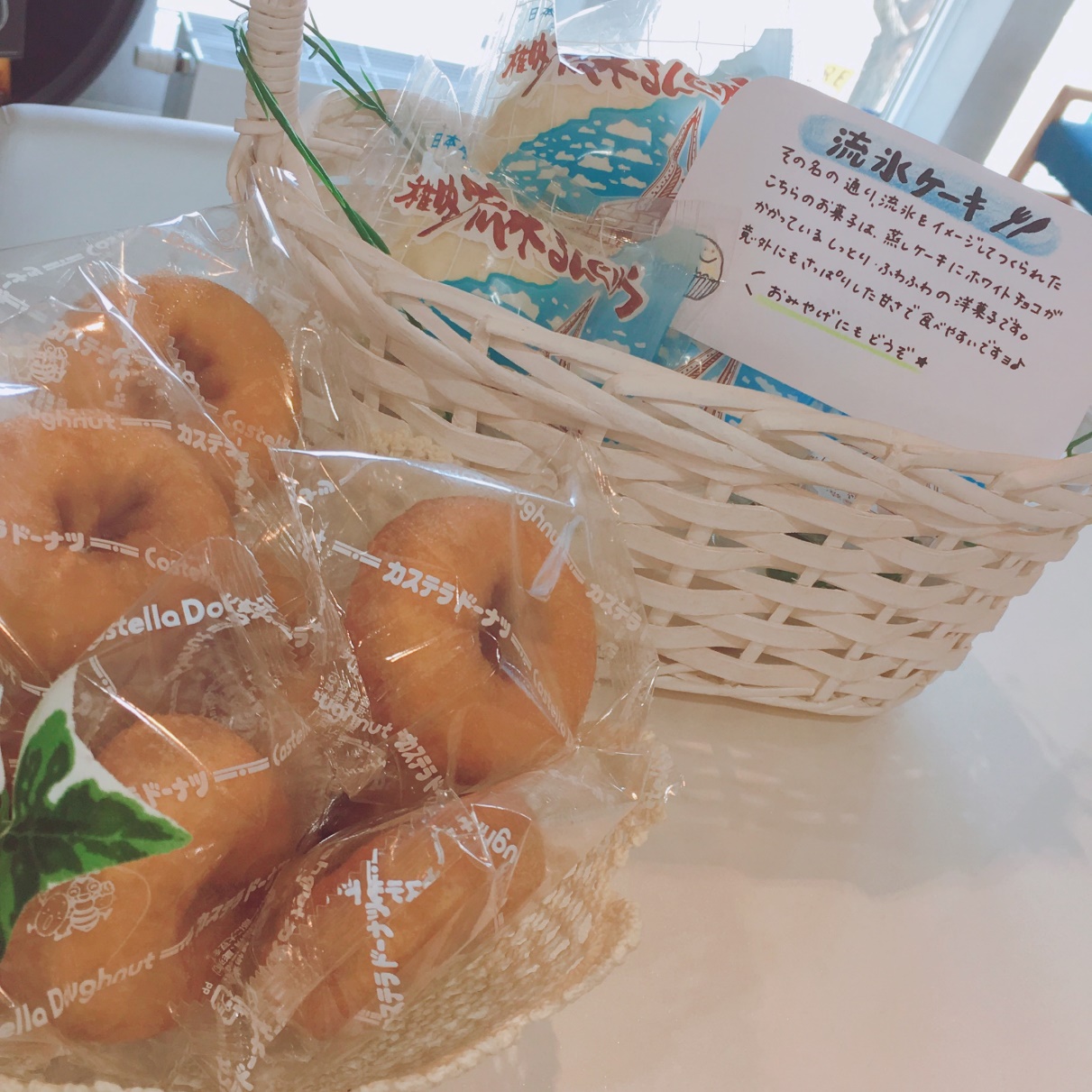 はちみつの優しい甘さ♪コーヒー・紅茶との相性抜群です♪NEW！	・ハニードーナツ　￥50本社のある地元「稚内市」の名菓♪名の通り流氷の様な可愛い形♪・流氷まんじゅう　￥120